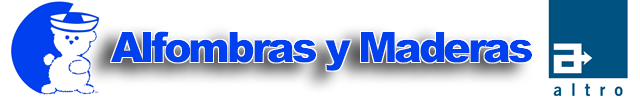 Nuestra EmpresaPisos y Pisos, S.A. de C.V.; somos una empresa ubicada en la ciudad de Monterrey, NL México, desde hace 30 años personas dedicadas a la construcción, remodelación y decoración de interiores nos han depositado su confianza para el suministro de alfombras, pisos de madera, persianas, cortinas, pisos vinílicos, tapiz para muro en la mejor calidad. Desde 1970 los socios fundadores inician operaciones en el ramo de la decoración de interiores, estableciendo en 1982 esta compañía.Desde sus inicios la compañía se caracterizó por su profesionalismo y dinamismo lo que nos llevó a recibir el apoyo de las marcas de mayor prestigio y calidad dentro del ramo, actualmente con nuestra gama de productos contamos con una alta capacidad para cubrir los requerimientos más exigentes y demandantes del mercado. Nuestra mano de obra especializada adjunto a la detallada supervisión y la constante capacitación da como resultado la mayor satisfacción y funcionalidad en cada material instalado.Ave. Moisés Sáenz No. 416, Col. Mitras Centro, Monterrey, N.L., CP 64460 Tels: (01) (81) 83462070, 8333-9636, 1133-9851, 1133-9852, ventas@alfombrasymaderas.comProductosPisos de MaderaUn piso de madera es una inversión para muchos años, el cual debe de ser no solamente bello sino duradero y de sencillo mantenimiento. Importantes factores debemos de considerar en la superficie a recibir como: humedad, nivelación, espesor del firme…., con lo cual disfrutaremos por muchos años la elegancia y durabilidad de los pisos de madera. Tenemos la mayor variedad de pisos de madera, duela, parquet, lamparquet, en madera sólida de encino nacional y americano, tzalam, chechen…Pisos de ingeniería con terminación previa de fábrica, acabados actuales a base de uretano de fácil mantenimiento y cuidado.Duelas LaminadasDe ensamble de rápida y fácil instalación, para uso residencial y tráfico comercial, ensamblada sin pegamento con tablón de alta densidad (HDF). Somos especialistas en gimnasios, tanto en sus adecuados materiales de instalación, como en la restauración y mantenimiento de pisos de madera existentes.AlfombrasContamos con las marcas de mayor prestigio y calidad tanto en rollo y modular, nacionales e importada. Para los usos más extremos institucional y comercial, hasta, los de mayor elegancia y comodidad para residencias. Elegir la alfombra adecuada a su necesidad requiere tomar en cuenta importantes factores, imagen, tráfico, resistencia a la abrasión, mantenimiento, antiestática, colores, decoración…Ponemos a su disposición la mayor capacidad y conocimiento de nuestros asesores para la elección de la alfombra más adecuada. Contamos con la alfombra pasto sintético para áreas de juegos, pastos residenciales y canchas de futbol.Persianas y CortinasPersianasPonemos a su disposición una colección de persianas en diferentes materiales donde usted tendrá infinidad de opciones para crear el ambiente que desee, con gran variedad de colores y texturas que se ajustarán a todas sus necesidades.Nuestra amplio catálogo de persianas incluye: persianas enrollables, romanas, sheer elegance neolux, plizadas, panel deslizante, celulares, horizontales de madera, horizontales de aluminio, shutters, verticales en las mejores marcas.Contamos con MOTORIZACIÓN para dar la comodidad y funcionalidad requerida.CortinasTelas para cortinas, lambrequines y galerías en los diseños, texturas y colores de vanguardia. Cortineros especiales para cada uso, manuales y automatizados.Pisos VinílicosLos pisos vinílicos le dan un toque de belleza y son una excelente elección para espacios con trafico pesado, resistentes, de bajo mantenimiento y de fácil limpieza.Piso Conductivo: antiestático, disipativo, especial para hospitales, maquiladoras, sistemas.Tapiz para Muro-Losetas VinílicasDentro de nuestra gama de productos y servicios también encontrará:Losetas 
Loseta Piso Conductivo: antiestático, disipativo, especial para hospitales, maquiladoras, sistemas.
Losetas Euzkola: hule sintético antideslizante, altamente resistente gran capacidad acústica.
Loseta Vinílica: de 30 x 30 cms. libre de asbesto, resistente al impacto y a la abrasión.Tapiz para Muro 
Contamos con papel tapiz en amplios diseños para residencias y tapiz para los usos en comercios y oficinas.Molduras y Accesorios
Disponemos de todo tipo de molduras necesarias para complementar cualquier material tanto en vinil como en madera. Nuestra gran variedad en zoclo, remate lineal, remate nariz para escalón, cornizas y demás, hacen en el detalle lo más importante en nuestro trabajo.Pasto SintéticoElimine los altos costos de mantenimiento de sus áreas verdes, áreas de juego, canchas deportivas y zonas de tráfico peatonal, para ello le ofrecemos nuestra gama de pasto sintético la cual es más duradera y más fácil de cuidar.Ponemos a su disposición la mayor capacidad y conocimiento de nuestros asesores para la elección más adecuada para que pueda disfrutar por mucho tiempo de esos espacios de vital importancia para la socialización.ALTROOrgullosamente somos representantes exclusivos de los productos ALTRO fabricante y proveedor líder mundial de suelos antideslizantes y revestimientos de paredes. Altro inventó su primer suelo de seguridad de vinilo en 1954 y desde entonces se encuentra a la vanguardia del sector. Hoy su principal objetivo es lograr cubrir sus necesidades en el ámbito de las superficies de interior, de forma que sean higiénicas, seguras, decorativas y prácticas al mismo tiempo.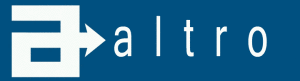 Su posición se apoya en la innovación y la calidad, tanto de las materias primas utilizadas como de los procesos productivos, para lo que cuenta con un departamento de I+D altamente cualificado y un profesional equipo humano.Altro sigue estrictos procesos de fabricación para controlar el riesgo para el Medio Ambiente y la Salud, demostrando un claro compromiso para cumplir sus objetivos sobre sostenibilidad de una forma efectiva.En esta sección tendremos los catálogos de nuestro principales proveedores de los cuales somos distribuidores exclusivos, cualquier tipo de requerimiento o asesoría estamos a su más completa disposición para establecer alianzas estratégicas y de trabajo que nos permitan entregar productos y servicios de calidad mundial para la satisfacción de nuestros usuarios finales.1 Discover Theme by Antthemes2 Tempera Theme by Cryout Creations3 Themia Theme  by Inkthemes4 Color Way by Inkthemes5 Impulse by Antthemes6 Customizr by Nikeo7 Spacious by Themegrill8 Accelerate by ThemeGrill9 Andrina Lite by Inkthemes10 Mantra by Cryout Creations11 Académica by WoothemesLink para bajar los temashttps://wordpress.org/themes/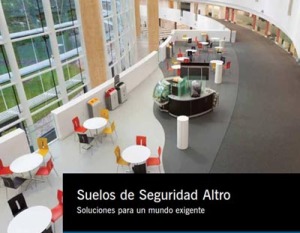 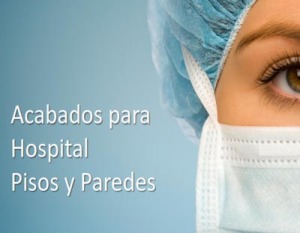 